Name:Date: Marble Billiards Demonstration Instructions.Explain your answers to the questions (below) with your Marble Billiards set-up.You must have your answers written on index cards before you may demonstrate to a teacher. How do you think Newton’s laws will help explain marble billiards? You may use this  illustration below to help you get started for how you will explain.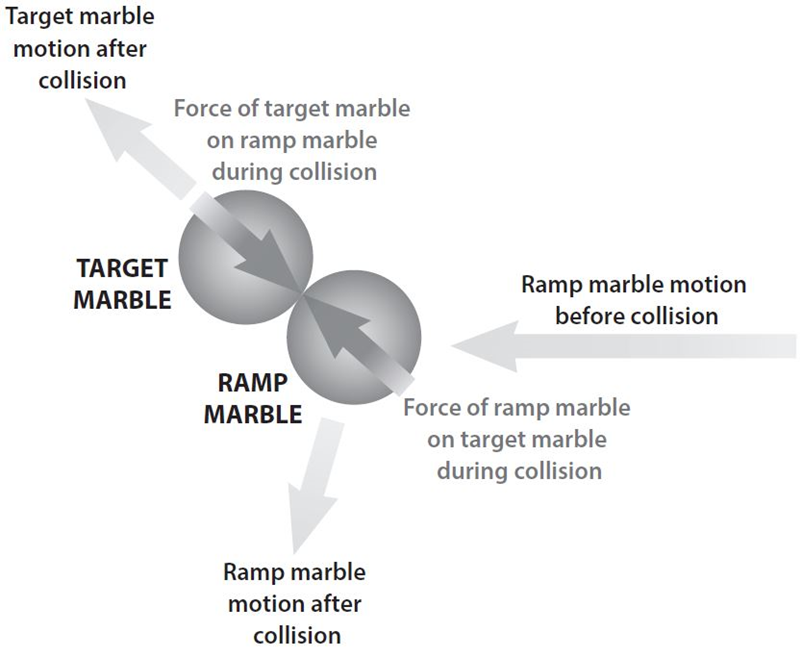 How do Newton’s laws help us explain what was happening during the collision of the marbles?How did you get the target marble moving in the right direction to go through the goal? What determined the direction that the target marble moved after the collision? Newton’s 1st law tells us that if the target marble started moving, a force was applied to it. What object applied force on the target marble?When the ramp marble hit the target marble, did the ramp marble keep going in the same direction?